Уважаемые коллеги!В 2018 году по планам Минэнерго России предусматривается проведение Всероссийских соревнований персонала теплосетевых и теплоснабжающих организаций, Всероссийских соревнований оперативного персонала ТЭС (блочных и с поперечными связями) и конкурсов профессионального мастерства. Соревнования 2018 года юбилейные, проводятся в 20 раз.Оргкомитет предусмотрел участие в составе команд всех специалистов оперативных смен с состязаниями по всем компетенциям, включая знание технологических схем, приемов управления оборудованием во всех режимах в рыночных условиях и работе в составе бригад и смены в целом. В личном первенстве участников предполагается использовать стандарты WorldSkills. Конкурс проводится в соответствии с типовым положением WorldSkills в категории "Производство и инженерные технологии" по компетенциям "Командная работа на производстве". Инфраструктурные листы, технические описания и конкурсные задания определяются положениями по этапам Всероссийских соревнований. Для теплосетевых и теплоснабжающих организаций в конкурсе могут принимать участие индивидуально: слесарь по обслуживанию тепловых сетей не ниже 4 разряда – производитель работ, слесарь- стропальщик не ниже 4 разряда, электросварщик.Для оперативного персонала ТЭС в конкурсе могут принимать участие индивидуально: старший машинист, машинист.Проведение юбилейных соревнований и конкурса поддержано Министром энергетики Российской Федерации Новаком А.В. (обращение прилагается). Работы по подготовке к соревнованиям проводятся под общим руководством Заместителя Министра Черезова А.В. Подготовка участников включает тренировки на тренажерах в дистанционном доступе в течение 40 часов для каждого участника и ознакомительные тренировки для всех участников в течении 8 часов на месте проведения конкурса.Организационный взнос на участие одного представителя в конкурсе включает подготовку в течение 40 часов и обеспечение самого конкурса в течение 5 суток и составляет 80 тыс. руб.Прошу поддержать сложившуюся традицию проведения соревнований и конкурсов профмастерства персонала и направить Ваших представителей для участия в конкурсе.    Заявки на участие в конкурсе подаются в произвольной форме в Оргкомитет по электронной почте: ppp@keu-ees.ru., msv@keu-ees.ru.Дополнительную информацию о Всероссийских соревнованиях и конкурсе, включая методические материалы, можно получить на сайте КЭУ (http://www.keu-ees.ru/) и по телефону: +7 (495) 726-51-34 (доб. 220) и +7 (495) 726-51-34 (доб. 150)Приложение 1Список рассылки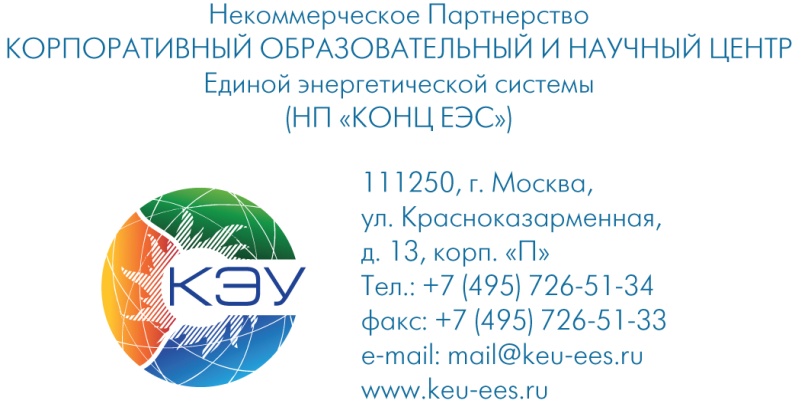 Руководителям энергетических компаний(рассылается по списку)__________ № __________На № ________от________Руководителям энергетических компаний(рассылается по списку)О проведении конкурса по стандартам «Ворлдскиллс»  Генеральный директор                                                                                                                              С.В. Мищеряков№ п/пКомпанияАдресООО «Интер РАО-Управление электрогенерацией»ueg.office@interrao.ru;ООО «Газпром энергохолдинг»office@gazenergocom.ru;ПАО «РАО ЭС Востока»rao-esv@rao-esv.ru;ООО «Сибирская генерирующая компания»office@sibgenco.ru;ОАО «Фортум»fortum@fortum.ru;ПАО «МОЭК»info@moek.ru;ПАО «ОГК-2»office@ogk2.ru;ПАО «Мосэнерго»mosenergo@mosenergo.ru;ПАО «Энел Россия»office.russia@enel.com;ПАО «Юнипро»info@unipro.energy;ОАО «ТГК-16»office@tgcl6.ru;ПАО «Квадра»office@quadra.ru;ПАО «Т Плюс»info@tplusgroup.ru;ПАО «НК «Роснефть»postman@rosneft.ru;ПАО «ЛУКОЙЛ»lukoil@lukoil.com;ПАО «ЛУКОЙЛ» (главное управление электроэнергетики)webmaster@lukoil.comОАО «ТГК-1»Office@tgcl.ru;ОАО «ТГК-2»energy@tgc-2.ru;ОАО «ТГК-16» (Республика Татарстан)office@tgc16.ruОАО «Генерирующая компания» (Республика Татарстан)office_gc@tatgencom.ruПАО «ТГК-14»office@chita.tgk-14.com;ООО «ЕвразХолдинг»info@evraz.com;ООО «СГС ПЛЮС»priemnaya@sgsplus.ru;ОАО «Мечел»mechel@mechel.comОАО «СИБЭКО»kanc@sibeco.suООО «Башкирская генерирующая компания»office@bgkrb.ruОАО «Норильско-Таймырская энергетическая компания»energo@oao-ntek.ruОАО «Иркутскэнерго»idkan@irkutskenergo.ruОАО «Концерн Росэнергоатом»gustova@rosenergoatom.ru   info@rosenergoatom.ruООО «Газпром энергохолдинг»office@gazenergocom.ruОАО «ДВЭУК»priemnaya_msc@dveuk.ruОАО «Энел Россия»office.russia@enel.comОАО «ЕвроСибЭнерго»info@eurosib.ruОАО «Бийскэнерго»info@biyskenergo.ruОАО «Курганская генерирующая компания»pressa@kgk-kurgan.ruООО «Автозаводская ТЭЦ»GaraninAK@volgaenergo.ruООО «Ново-Рязанская ТЭЦ»534@tec.ryazan.ruООО «Ново-Салаватская ТЭЦ»office@nslvtec.ruНП «Российское теплоснабжение»nprt@nprt.su РаПЭinfo@np-cpp.ruОАО «ТГК-11»tgk11@tgk11.comОАО «Иркутскэнерго»idkan@irkutskenergo.ruОАО «Оборонэнерго»info@oen.suОАО «Чеченэнерго»info@chechen-energo.ru